Муниципальное бюджетное общеобразовательное учреждение Петрозаводского городского округа «Средняя общеобразовательная школа № 10 с углубленным изучением предметов гуманитарного профиля имени А.С. Пушкина»
 
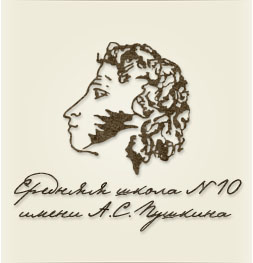 ПОЛОЖЕНИЕ о проведении ХХ городской учебно-исследовательской конференции «Пушкинские чтения» в МОУ «Средняя школа № 10 им. А.С. Пушкина» г. Петрозаводск ул. Анохина 37-а ХХ городская учебно-исследовательская конференция «Пушкинские чтения» (далее Конференция) является формой образовательной деятельности, обеспечивающей коммуникацию учащихся и педагогов, направленной на развитие элементов научного мировоззрения, общего кругозора, внутренней культуры, познавательной активности, способствующей развитию исследовательской деятельности учащихся в различных предметных областях и науках. Конференция проходит ежегодно.Участниками Конференции являются ученики 9-11 классов, интересующиеся и занимающиеся научной и исследовательской деятельностью, подавшие заявку в соответствующей форме (приложение № 1) , слушатели и педагоги. Приветствуются работы, которые ранее нигде не были представлены.Целью школьной конференции учебно-исследовательских работ является выявление одарённых детей, поддержка исследовательского творчества учащихся школы.К числу основных задач Конференции относятся:- консолидация усилий педагогов и учащихся в развитии исследовательской и творческой деятельности;- формирование проектно-исследовательской культуры учителей и обучающихся, повышение профессионального уровня и педагогического мастерства учителя, развитие исследовательских навыков и навыков проектирования у учащихся;- развитие у обучающихся навыков публичного выступления;Общее  руководство   Конференцией осуществляет оргкомитет, возглавляемый заместителем директора по УВР.  Оргкомитет формирует жюри  и  принимает заявки, руководит организацией мероприятия. Количество принимаемых работ ограничено. Участники конференции выступают с докладами (тезисами), перед учителями и своими сверстниками (время выступления 5-7 мин.). Рекомендуемый план выступления по результатам исследовательской деятельности:автор, руководитель и тема учебно-исследовательской работы;актуальность темы учебно-исследовательской работы;цель и задачи учебно-исследовательской работы;гипотеза (при наличии) учебно-исследовательской работы;объект и предмет исследования;этапы учебно-исследовательской работы;результаты и выводы; значимость учебно-исследовательской работы, практическая ценность;Письменный вариант работы предъявляется в день проведения конференции. Приветствуется оформление выступления в форме компьютерной презентации (Power Point). После доклада автор защищает свою работу, отвечая на вопросы жюри (до 3 минут). Жюри (экспертная группа)  оценивает выступление участника и ответы на вопросы по следующим основным критериям:актуальность темы;новизна, значимость исследования;композиция доклада, логичность выступления;культура речи при ответах на вопросы, компетентность докладчика (владение проблематикой области исследования), эрудиция;библиография;особое мнение эксперта.По окончании работы проводится заседание жюри (экспертных групп), на котором выносятся решения  об определении победителей.Все решения жюри (экспертных групп) протоколируются, подписываются членами жюри и являются окончательными.Победители Конференции награждаются дипломами лауреатов, а участники сертификатами.Место проведения:Научная библиотека ПетрГУ Ленина 33.Порядок проведения конференции:22.01.2020 г. 13.00.  - торжественное открытие.13.15.-15. 00 -  защита работ, подведение итогов.Заявки (Приложение №1) принимаются до 17.01.20 по электронной почте kukelewa.irina@yandex.ru (89602121944) Кукелева Ирина Анатольевна (зам. директора по УВР). Приглашаем слушателей и заинтересованных зрителей.Приложение № 1ФИО (участника)МОУ, классТемаРуководительФИОПредметная областьКоличество присутствующих от школы.